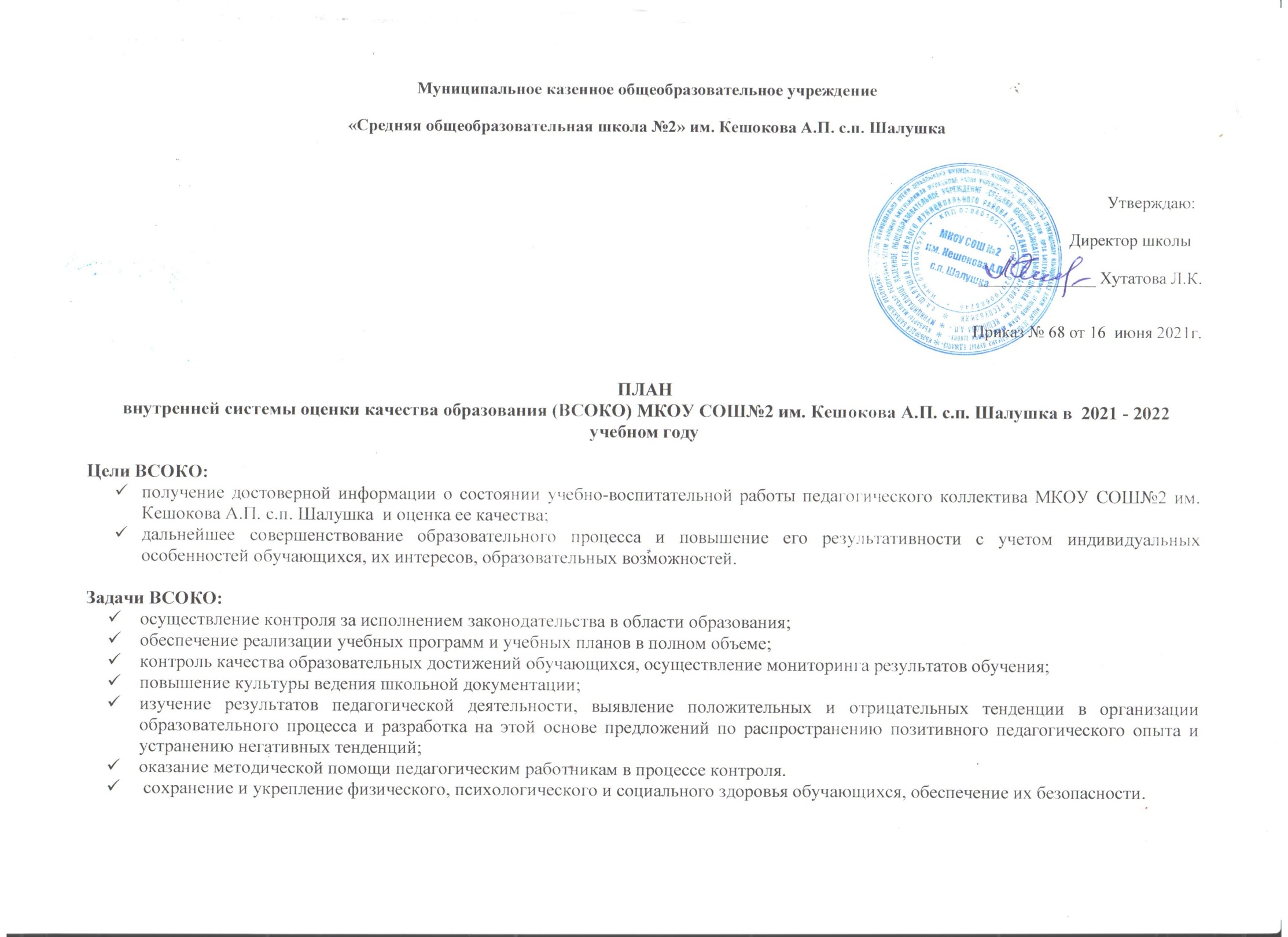 ПЛАН внутренней системы оценки качества образования (ВСОКО) МКОУ СОШ№2 им. Кешокова А.П. с.п. Шалушка в 2021 - 2022 учебном годуСрокиНаправлениеСодержаниеОтветственныеРезультатАвгуст-Сентябрь Санитарно-гигиенический режим и охрана труда в школеУстановление соответствия санитарного состояния кабинетов, раздевалок, столовой, спортзала, маркировки мебели требованиям нормативных документов и подготовки школы к  приёмке муниципальной комиссиейДиректор школы, зам. директора по УВР, зам директора по ВРАдминистративная планёркаАвгуст-Сентябрь Расстановка кадровОзнакомление педагогов с учебной нагрузкой и  функциональными обязанностями. Уточнение и корректировка распределения нагрузки на новый учебный год, выявление вакансийЗам по УВР Административная планёрка. Анализ. Документы по тарификацииАвгуст-Сентябрь Реализация прав детей на получение общего образованияОбеспеченность программами и учебниками. Анализ обеспечения учебниками, программами, выявление проблем.Зам. директора по УВР Руководители ШМОПедагог-библиотекарьОбсуждение на МО и МСАвгуст-Сентябрь Реализация прав детей на получение общего образованияТрудоустройство, дальнейшее обучение выпускников 9, 11 классов. Документальная проверка трудоустройства или дальнейшего обучения выпускников 9 классов и сбор информации по 11-му классуЗам. директора по УВР Информация к педсоветуАвгуст-Сентябрь Реализация прав детей на получение общего образованияОрганизация образовательного процесса школьников с ограниченными возможностями здоровья. Составление уч.планов для детей с ОВЗЗам. директора по УВР Административная планёрка«Оценка организации образовательного процесса школьников с ограниченными возможностями здоровья»Август-Сентябрь Реализация прав детей на получение общего образованияПроверка данных, необходимых для отчёта ОО-1. Контроль достоверности данных к отчёту ОО-1.  Публичный доклад.Директор, Заместители директора по УВР, по ВР, педагог-библиотекарь Отчёт. Статистические данные. Размещение на  сайте.Август-Сентябрь Выявление образовательных запросовМониторинг образовательных запросов обучающихся и родителей по внеурочной деятельностиЗам.директора по УВР Аналитичесая справка по результатам опросаАвгуст-Сентябрь Контроль состояния преподавания учебных предметов и выполнения обязательного минимума содержания общего образованияМониторинг результатов качества знаний обучающихся 2020-2021 учебного годаЗам.директора по УВР Аналитическая справкаАвгуст-Сентябрь Контроль состояния преподавания учебных предметов и выполнения обязательного минимума содержания общего образованияОрганизация входного контроля по предметам во 2-11 классах.Зам.директора по УВР Совещание при директореЗаседание предметных МОАвгуст-Сентябрь Контроль состояния преподавания учебных предметов и выполнения обязательного минимума содержания общего образованияАвгуст-Сентябрь Контроль за школьной документациейПроверка рабочих программа учебных курсов и внеурочной деятельности. Анализ качества составления рабочих программ Зам. директора по УВР, руководители ШМОИнформация к педсоветуАвгуст-Сентябрь Контроль за школьной документациейПроверка личных дел обучающихся и алфавитной книги. Соблюдение требований к оформлению и ведению личных дел обучающихся классными руководителями и алфавитной книги секретарём школы. Сверка списочного состава обучающихсяСекретарь Административная планёрка, списки учащихсяАвгуст-Сентябрь Контроль за школьной документациейПроверка классных журналов на начало годаЗам.директора по УВРАналитическая справкаАвгуст-Сентябрь Контроль за школьным сайтомПроверка соответствия сайта требованиям Закона РФ «Об образовании в Российской Федерации»Секретарь Аналитическая справкаАвгуст-Сентябрь Условия и порядок использования сети ИнтернетМониторинг сетевых подключений Мониторинг функционирования системы фильтрации контентаОтветственный за контентную фильтрацию Административная планёркаАвгуст-Сентябрь Профессиональная деятельность учителяАвгуст-Сентябрь Профессиональная деятельность учителяИндивидуальный план профессионального развития педагоговЗам.директора по УВР руководители ШМООтчёт по самообразованию педагогов на МО в конце года.Август-Сентябрь Профессиональная деятельность учителяАттестация педагогов. Уточнение и корректировка списков учителей, обязанных и желающих пройти аттестацию.Зам.директора по УВР План-графикПрофессиональная деятельность учителяМолодые специалисты и учителя, вновь пришедшие в школу. Выполнение методических, дидактических и организационных требований к современному уроку. Организация работы «Школы молодого учителя»Зам.директора по УВР руководители ШМОПлан работы школы молодого учителяКонтроль за работой по подготовке к ГИАПланирование работы ШМО по подготовке к ГИА. Включение в план работы ШМО мероприятий по подготовке к ГИА.Руководители ШМОПлан МОСоциализация обучающихся. Контроль за состоянием воспитательной работы и дополнительного образования детейПроверка планов воспитательной работы. Соответствие содержания планов работы классных руководителей возрастным особенностям обучающихся; анализ актуальности поставленных задач и соотнесение их с задачами школы; изучение умения классных руководителей анализировать собственную работу с классом.Зам. директора по ВР СправкаПриказАдм.советСоциализация обучающихся. Контроль за состоянием воспитательной работы и дополнительного образования детейИтоги летних каникул. Зам. директора по ВР Административный советСоциализация обучающихся. Контроль за состоянием воспитательной работы и дополнительного образования детейФормирование банка данных социального паспорта школы, выявление неблагополучных семей.Зам. директора по ВР СправкаАдминистративный совет, МО классных руководителейСоциализация обучающихся. Контроль за состоянием воспитательной работы и дополнительного образования детейВыполнение режима школы Посещаемость занятий обучающимися Зам. директора по ВР Административная планёркаСоциализация обучающихся. Контроль за состоянием воспитательной работы и дополнительного образования детейОрганизация дежурства по школеЗам. директора по ВР График дежурстваСоздание условий для сохранения здоровьяОрганизация горячего питания. Охват горячим питанием. Своевременная организация питания обучающихся, оформление документов на питаниеДиректор, Заведующая ДО Планёрка администрацииСоздание условий для сохранения здоровьяДинамика состояния здоровья обучающихся по уровням образования. Распределение обучающихся по уровню физического развития, группам здоровья, физической культуры.Регулярность профилактических мероприятийМедицинский работникИнформация, анализСоздание условий для сохранения здоровьяДействие учителей и обучающихся в условиях чрезвычайных ситуаций. Оценка овладение школьниками и учителями навыками защиты жизни в условиях чрезвычайных ситуаций Учитель ОБЖ .Тренировочная эвакуацияСоздание условий для сохранения здоровьяИнструктаж по ТБ и ПБ для учителей и обучающихсяУчитель ОБЖ зав.кабинетамиЖурнал инструктажаМатериально-техническое обеспечениеНаличие, расширение и обновление парка мультимедийной техникиЗав. кабинетамиИнформация для дальнейшей работыОктябрь Реализация прав детей на получение общего образованияИндивидуальные занятия с наиболее подготовленными и мотивированными школьниками. Проведение школьного этапа ВОШЗам.директора по УВР руководители ШМОТаблицы. СправкаПриказРассмотрение вопроса на заседаниях ШМООктябрь Создание условий для сохранения здоровьяМониторинг организации питания обучающихсяЗам. директора по ВР классные руководителиПланёрка при директореОктябрь Создание условий для сохранения здоровьяПроверка проведения учителями инструктажа по ТБ, правилам проведения на уроках и во внеурочное время и осуществление контроля за исполнением.Наличие инструкций по ТБ на рабочем месте учителей, классных руководителей; наличие документов, подтверждающих поведение инструктажа.Учитель ОБЖ Собеседование, журнал инструктажаОктябрь Создание условий для сохранения здоровьяСостояние документации по охране труда. Анализ документации по ТБ в спец. кабинетахУчитель ОБЖ Планёрка при директореОктябрь Создание условий для сохранения здоровьяСостояние здоровья обучающихся. Анализ итогов медицинского осмотра, посещения уроков физической культурыМед. работник,Зам. директора по ВР,  зам. директора по УВР Классные руководителиСпискиИнформация к педсоветуОктябрь Адаптация обучающихся 1, 5 классовАдаптация первоклассников /сохранение и поддержка индивидуальности ребенка/, выявление уровня школьной зрелости обучающихся 1-ого класса, 5 класса Выявление уровня адаптации, определение путей коррекции дезадаптированных детей, определение причины.Прогноз и профилактика проблем обучения Социальный педагог, классные руководителиЗаключение по результатам диагностикиСправкаПриказЗаседание педагогического советаОктябрь Соответствие преподавания уровню образовательных стандартовМониторинг техники чтения и скорости письма обучающихся 2-9 классовРуководители ШМО Аналитическая справкаЗаседание ШМООктябрь Соответствие преподавания уровню образовательных стандартовФГОС: мониторинг формирования техники каллиграфического письма в период обучения грамоте (1 класс)Зам. директора по УВР Аналитическая справкаОктябрь Внешняя экспертизаУчастие обучающихся в ВПР Зам. директора по УВР Сводные таблицыОктябрь Внешняя экспертизаКорректировка программы по переводу школы в эффективный режим развития. Планирование мероприятий по обеспечению объективности результатов ВПР, внешнего независимого оценивания Предупреждение необъективности оцениванияРабочая группаТехнологическая картаОктябрь Результаты образовательной деятельностиМониторинг преподавания русского языка в 5-7 кл., математике 5-6 кл., английский язык в 5 кл.Зам. директора по УВР Аналитическая справкаЗаседание ШМООктябрь Профессиональная деятельность учителяПовышение квалификации по графикуЗам. директора по УВР МониторингОктябрь Ученическое самоуправлениеМониторинг по организации ученического самоуправления Зам. директора по ВР Административное совещаниеОктябрь Профессиональная деятельность классного руководителяАнализ работы классных руководителей по формированию классных коллективов в период адаптацииЗам. директора по ВР Посещение классных часов, собеседованиеСоциализация обучающихся. Контроль за состоянием воспитательной работы Посещаемость занятий  Мониторинг внеурочной деятельностиЗам. директора по ВР Административное совещаниеСоциализация обучающихся. Контроль за состоянием воспитательной работы Состояние обучения обучающихся «группы риска»Зам. директора по ВР Административное совещаниеСоциализация обучающихся. Контроль за состоянием воспитательной работы Содержание формы проведения классных часов. Соответствие тематики и содержания классных часов воспитанию правовых, нравственных качеств личности обучающегосяЗам.директора по ВР Посещение классных часов Социализация обучающихся. Контроль за состоянием воспитательной работы Проверка дневников. Качество ведения, состояние работы учителей-предметников и классных руководителей с дневниками, своевременность контроля за дневниками со стороны родителейЗам.директора по ВР СправкаСоциализация обучающихся. Контроль за состоянием воспитательной работы Мониторинг уровня воспитанности Зам. директора по ВР Классные руководителиАналитическая справкаСовещание при зам. директораКонтроль за подготовкой к ГИАПодготовка обучающихся 11-ого класса к итоговому сочинению. Зам. директора по УВР Проверка рабочих программ, журналовКонтроль за подготовкой к ГИАПодготовка обучающихся 9, 11 классов к ГИА. Организация работы учителей-предметников по подготовке к ГИАЗам. директора по УВР Совещание при зам. директораНоябрь Реализация прав детей на получение общего образованияРабота со школьниками, имеющими высокую мотивацию к учебно-познавательной деятельностиАнализ результатов проведения школьного этапа ВОШ. Подготовка обучающихся 7-11 классов к муниципальному этапу ВОШУчастие в муниципальном туре ВОШЗам.директора по УВРРуководители ШМО, методистАналитическая справкаПриказЗаседания ШМОНоябрь Результаты образовательной деятельностиМониторинг преподавания физики в 7 кл., физкультуры 5-6 кл., технологии  в 5-6 кл.Зам. директора по УВР Аналитическая справкаЗаседание ШМОНоябрь Результаты образовательной деятельностиМониторинг успешности обучения по итогам I четвертиЗам.директора по УВР Сводный отчет с аналитической справкойНоябрь Результаты образовательной деятельностиМониторинг выполнения образовательных программ по итогам I четверти. Изучение состояния прохождения програмного материала в полном объёме, правильность выставления отметок в журналЗам.директора по УВР Метод . советНоябрь Результаты образовательной деятельностиПроверка классных журналов по итогам 1 четвертиЗам.директора по УВРАналитическая справкаНоябрь Профессиональная деятельность учителяПовышение квалификации по графикуЗам.директора по УВР МониторингНоябрь Профессиональная деятельность учителяПрохождение аттестации по графику.Посещение уроков аттестуемых учителей. Обобщение и распространение педагогического опытаЗам.директора по УВР Заседание ШМОНоябрь Профессиональная деятельность учителяСостояние работы педагога-библиотекаря по привлечению обучающихся в библиотеку и по повышению интереса к чтениюПедагог-библиотекарьВыступление на педсовете (аналитическая справка)Ноябрь Профессиональная деятельность учителяУчастие в научно-практической конференции «Шаг в будущее»Зам.директора по УВРРейтинг школыОбобщение опытаНоябрь Выявление уровня адаптации, определение путей коррекции дезадаптированных детей, определение причины.ФГОС: адаптация /сохранение и поддержка индивидуальности ребенка/, выявление уровня школьной адаптации обучающихся 10- класса., Социальный педагог Заключение по результатам диагностикиСправка, информация к педсоветуНоябрь Соответствие преподавания уровню образовательных стандартовВходной мониторинг состояния УУД в 1-9 классахСоциальный педагог Информация к педсоветуНоябрь Контроль за состоянием методической работыПроведение предметной недели начальных классовЗам. директора по УВРРуководители ШМООбсуждение предметных недель на заседаниях ШМО, Ноябрь Контроль за школьной документациейВедение тетрадей по русскому языку, по математике, а также тетрадей обучающихся на домуЗам. директора по УВРАналитическая справкаНоябрь Контроль за школьной документациейПроверка классных журналов, журналов внеурочной деятельности, дополнительного образования. Объективность выставления и накопляемость оценок. Соответствие записей рабочих программ и журналовЗам. директора по УВРАналитическая справкаНоябрь Контроль за работой по подготовке к ГИАПодготовка обучающихся к ЕГЭ, уровень подготовки к итоговому сочинению. Проведение репетиционного итогового сочиненияЗам. директора по УВРАналитическая справкаСовещание при зам. директораНоябрь Контроль за работой по подготовке к ГИАПодготовка обучающихся к ОГЭ. Уровень образовательной подготовки обучающихся к ОГЭ по обязательным предметам, предметам по выборуЗам. директора по УВРСправки учителей об уровне подготовленности, Совещание при зам. директораНоябрь Контроль за работой по подготовке к ГИАОрганизация работы классных руководителей с обучающимися по определению экзаменов по выбору и по форме сдачи. Зам. директора по УВРОбсуждение при зам. директораНоябрь Индивидуальные достижения обучающихсяМониторинг школьного этапа Всероссийской олимпиады школьников. Подготовка к муниципальному этапу ВОШ.Зам. директора по УВРБанк данных об участниках, победителях и призерах, аналитическая справкаКонтроль за сохранением здоровья обучающихсяСоблюдение санитарных правил в кабинетах. АдминистрацияСовещание при директоре школыСоциализация обучающихся. Контроль за состоянием воспитательной работы и дополнительного образованияВыполнение закона РФ «Об образовании в РФ» в части посещаемости, эффективности проводимой работы классных руководителей и учителей по предупреждению необоснованных пропусков обучающимися занятий по итогам 1 четверти.  Соблюдение режима дня школьникаЗам. директора по ВРкл. руководителиИнформация к  Совещанию при зам. директораСоциализация обучающихся. Контроль за состоянием воспитательной работы и дополнительного образованияПроверка ведения журналов внеурочной деятельности, дополнительного образованияЗам. директора по УВРсправкаДекабрь Реализация прав детей на получение общего образованияРабота с одарёнными детьми, включение детей в базу данныхЗам. директора по УВР Совещание при зам. директораДекабрь Реализация прав детей на получение общего образованияВыполнение программ по предметам согласно Госстандарта и выявление причин отставания за 1 полугодиеЗам. директора по УВР Заседание педагогического советаСовещание при зам. директораДекабрь Реализация прав детей на получение общего образованияИтоги результатов муниципального тура ВОШЗам. директора по УВРИнформация к педсоветуДекабрь Создание условий для сохранения здоровьяМониторинг организации питания обучающихсяЗам. директора по ВРклассные руководители Совещание при зам. директораДекабрь Создание условий для сохранения здоровьяВыполнение ст. 41 «Закона об образовании в РФ» «Охрана здоровья». Анализ заболеваемости обучающихся 1-11-х классовМедицинский работник Зам. директора по ВРклассные руководителиСовещание при зам. директораДекабрь Результаты образовательной деятельностиМониторинг преподавания русского языка в 8-9 классе, математики в 7-8 кл., химии в 8 кл.Зам.директора по УВР Информационная справкаСовещание при зам. директораДекабрь Результаты образовательной деятельностиМониторинг успешности обучения по итогам II четвертиЗам.директора по УВР Аналитическая справкаЗаседание педагогического советаДекабрь Контроль за документациейПроверка дневников обучающихся выпускных классовЗам. директора по УВРАналитическая справкаЗаседание педагогического советаДекабрь Контроль за документациейПроверка электронного журналов на конец 2 четверти, 1 полугодияЗам. директора по УВРАналитическая справкаДекабрь Контроль за документациейВедение тетрадей для контрольных работ  по русскому языку 7-8 классы, по математике 7-8 классы, по литературе 5 классЗам. директора по УВРАналитическая справкаДекабрь Профессиональная деятельность учителяПовышение квалификации по графикуЗам. директора по УВРМониторингДекабрь Профессиональная деятельность учителяОтбор педагоговПодготовка педагогов к участию в конкурсе «Учитель года-2022» номинациях «Учитель года»Зам. директора по УВР Декабрь Профессиональная деятельность учителяПрохождение аттестации по графику.Посещение уроков аттестуемых учителей. Обобщение и распространение педагогического опытаЗам. директора по УВРЗаседание ШМО, аналитическая справка о результатах аттестации пед.работников за 2021-2022 годыДекабрь Профессиональная деятельность учителяМониторинг результатов деятельности учителя по итогам II четверти   Зам.директора по УВР Справка, информация к пед.советуКонтроль за работой по подготовке к ГИАПроведение итогового сочинения. Получение достоверных данных о получении зачёта за итоговое сочинение. Зам.директора по УВР Совещание при зам. директораСоциализация обучающихся. Контроль за состоянием воспитательной работыПосещаемость. Выполнение режима школы.Зам. директора по ВР Классные руководителиАдминистративный советИндивидуальные достижения обучающихсяМониторинг по итогам участия образовательной организации в конкурсах, олимпиадах за 1 полугодиеЗам. директора по УВРАналитическая справкаУдовлетворённость родителей качеством питанияРезультаты удовлетворения родителей качеством питаниязам. директора по ВРАнкетированиеАдминистративное совещаниеКонтроль за состоянием методической работыПроведение предметной недели общественно-гуманитарного циклаРуководитель МО Информация на сайте школы. Обсуждение результатов на заседании ШМОСоответствие преподавания уровню образовательных стандартовМониторинг техники чтения и скорости письма обучающихся 2-9 классовРуководители ШМО Аналитическая справкаЗаседание ШМОЯнварь Создание условий для сохранения здоровьяМониторинг уровня травматизма среди обучающихся Директор школы, зам. директора по ВРСовещание при зам. директораЯнварь Создание условий для сохранения здоровьяПроведение повторного инструктажа по ТБ, правилам проведения на уроках и во внеурочное время на начало 2 полугодия и осуществление контроля за исполнением.Учитель ОБЖ Собеседование, журнал инструктажаЯнварь Создание условий для сохранения здоровьяДействие учителей и обучающихся в условиях чрезвычайных ситуаций. Оценка овладение школьниками и учителями навыками защиты жизни в условиях чрезвычайных ситуаций Учитель ОБЖ Тренировочная эвакуацияЯнварь Результаты образовательной деятельностиМониторинг внеурочной деятельностиЗам. директора по ВРСовещание при зам. директораЯнварь Контроль за ведением документацииПроверка электронного журнала. Объективность выставления и накопляемость отметок. Соответствие записей в рабочих программах и журналахЗам. директора по УВРАналитическая справкаЯнварь Контроль за ведением документацииПроверка журналов внеурочной деятельностиЗам. директора по УВРАналитическая справкаЯнварь Контроль за ведением документацииВедение тетрадей для контрольных работ  по английскому языку 5-6 классы, по географии 7-8 классы.Зам. директора по УВРАналитическая справкаЯнварь Соответствие преподавания уровню образовательных стандартовМониторинг преподавания физкультуры  в 7-8 классахЗам.директора по УВР Информационная справкаСовещание при зам. директораЯнварь Подготовка к ГИАПроведение репетиционных экзаменов в форме ОГЭ по обязательным предметам и предметам по выбору (по графику)Зам. директора по УВРАналитическая справкаПриказСовещание при зам. директораЗаседание ШМОЯнварь Подготовка к ГИАПроведение репетиционных экзаменов в форме ЕГЭ по обязательным предметам и предметам по выбору (по графику)Зам. директора по УВР.Аналитическая справкаПриказСовещание при зам. директораЗаседание ШМОЯнварь Подготовка к ГИАПроведение репетиционных итогового собеседования в 9 классе(допуск к ОГЭ)Зам. директора по УВРПриказ, информация к адм.советуЯнварь Подготовка к ГИАСоздание условий для выбора обучающимися экзаменов по выбору в форме ЕГЭ. Мониторинг выбора обучающимися экзаменовЗам. директора по УВРКлассный руководительЖурнал регистрации заявленийФевраль Реализация прав детей на получение общего образованияОрганизация набора в 1 класс. Предварительное комплектование классовЗам. директора по УВР Административная планёркаФевраль Реализация прав детей на получение общего образованияСвоевременность работы учителя по организации помощи детям, имеющим пробелы в знаниях, слабые способности и низкую мотивацию. Анализ индивидуальной работы по ликвидации пробелов в знаниях обучающихсяЗам. директора по УВР, руководители МОСобеседование с учителями, справкиФевраль Создание условий для сохранения здоровьяМониторинг уровня заболеваемости обучающихсяЗам. директора по ВР., медицинский работникИнформация к адм.советуФевраль Результаты образовательной деятельностиМониторинг преподавания обществознания, в 6, 9 кл., литературы, информатики, географии в 9 кл.Зам. директора по УВР Аналитическая справкаЗаседание ШМОФевраль Подготовка к ГИАМониторинг выбора обучающимися экзаменов Зам. директора по УВРЖурнал регистрации заявленийФевраль Подготовка к ГИАПроведение репетиционных экзаменов в форме ОГЭ по обязательным предметам и предметам по выбору ( по графику)Зам.директора по УВРАналитическая справкаПриказСовещание при зам. директораЗаседание ШМОФевраль Подготовка к ГИАУстное собеседование  (допуск к экзаменам) 9 класс, результатыЗам.директора по УВР., Приказ, аналитическая справкаФевраль Ведение школьной документацииВедение тетрадей по биологии в 5  классе, по физике в 8 классе, и истории в 5 классе Зам. директора по УВР справкаЗаседание ШМОКонтроль за состоянием методической работыПроведение предметной недели естественно-математического циклаРуководитель ШМО Отчёт на сайте школы. Обсуждение результатов на заседании ШМОСоциализация обучающихся. Контроль за состоянием воспитательной работыРабота классных руководителей по воспитанию гражданско-патриотических качеств обучающихся в рамках месячника оборонно-массовой и спортивной работыЗам. директора по ВР СправкаСовещание при зам. директораСоциализация обучающихся. Контроль за состоянием воспитательной работыВыполнение плана спортивно-оздоровительных мероприятийЗам. директора по ВР Совещание при зам. директораСоциализация обучающихся. Контроль за состоянием воспитательной работыСостояние воспитательной работы в начальных классахЗам. директора по ВР СправкаСовещание при зам. директораСоциализация обучающихся. Контроль за состоянием воспитательной работыОрганизация работы классного руководителя с родителямиЗам. директора по ВР Посещение родительских собранийМарт Реализация прав детей на получение общего образованияВыполнение программ по предметам согласно Госстандарта и выявление причин отставания за III четвертьЗам. директора по УВР Аналитическая справкаЗаседание педагогического советаМарт Соответствие преподавания уровню образовательных стандартовМониторинг преподавания русского языка в 10-11 классах, математики в 9-11 классах, истории  в 9 классеЗам.директора по УВРИнформационная справкаМарт Соответствие преподавания уровню образовательных стандартовМониторинг техники чтения и скорости письма обучающихся 2-9 классовРуководители ШМО Аналитическая справкаЗаседание ШМОМарт Результаты образовательной деятельностиМониторинг успешности обучения по итогам III четвертиЗам.директора по УВРСводный отчет с аналитической справкойЗаседание педагогического советаМарт Контроль за школьной документацииПроверка ЭЖ, журналов внеурочной деятельности, Зам.директора по УВРдиспетчер уч.части СправкаМарт Создание условий для профессиональной ориентации обучающихсяМониторинг профориентационого самоопределения обучающихся 9-11 классовЗам. директора по ВРАналитическая справкаСовещание при директореМарт Профессиональная деятельность учителяМониторинг преподавания курса ОРКСЭЗам.директора по УВРАналитическая справкаПриказСовещание при зам. директораМарт Профессиональная деятельность учителяМониторинг использования Интернет-ресурсов, ЭОР  в учебном процессеЗам.директора по Аналитическая справкаСовещание при зам. директораМарт Контроль за состоянием методической работыПодготовка к региональному конкурсу «Учитель года»АдминистрацияАдминистративное совещаниеМарт Социализация обучающихся. Контроль за состоянием воспитательной работыВыполнение режима школы. Посещаемость занятий обучающимися 9-11 классовЗам. директора по ВР Малый педсоветМарт Социализация обучающихся. Контроль за состоянием воспитательной работыМониторинг деятельности социально-психологической службыСоциальный педагогСовещание при директореМарт Социализация обучающихся. Контроль за состоянием воспитательной работыМониторинг состояния воспитательной работы основного общего образованияЗам. директора по ВР СправкаМарт Социализация обучающихся. Контроль за состоянием воспитательной работыМониторинг внеурочной деятельности, Зам. директора по ВР Зам. директора по УВРСправкаМарт Социализация обучающихся. Контроль за состоянием воспитательной работыПодготовка к организации весенних каникул. Анализ целесообразности запланированных на весенние каникулы мероприятий, соответствие их возрасту и интересам обучающихся, результативность выполнения плана Зам. директора по ВР Метод. советАпрель Реализация прав детей на получение общего образованияВыполнение закона РФ «Об образовании в РФ» в части посещаемости, эффективность проводимой работы классных руководителей и учителей по предупреждению необоснованных пропусков обучающимися занятий по итогам 3 четвертиЗам. директора по ВР Метод. советАпрель Результаты образовательной деятельностиПроведение пробных ОГЭ, ЕГЭ. Диагностика системы ЗУН обучающихся Мониторинг репетиционных ОГЭ, ЕГЭЗам. директора по УВРАналитическая справкаЗаседание ШМОАпрель Профессиональная деятельность учителяМониторинг аттестации и повышения квалификации педагоговАдминистрация Аналитическая справкаСовещание при зам. директораАпрель Уровень усвоения учебного материала, качества знаний.ФГОС: Оценка результатов формирования коммуникативных действий у обучающихся 1-4-ого классов.Зам.директора по УВРАналитическая справкаПриказСовещание при зам. директораЗаседание ШМОАпрель Уровень усвоения учебного материала, качества знаний.ФГОС: Мониторинг сформированности личностных, метапредметных результатов обучающихся 1-4 классов, 5-9 классов. Проведение комплексных работ. Проверка уровня сформированности УУД в классах, реализующих ФГОС НОО и ФГОС ОООЗам.директора по УВРКлассные руководителиАналитическая справкаПедсоветЗаседание ШМОАпрель Соответствие преподавания уровню образовательных стандартовМониторинг преподавания биологии в 5  классе, технологии в 7-8 классах, физкультуры  в 9-11 классахЗам.директора по УВРИнформационная справкаАпрель Создание условий для сохранения здоровьяМониторинг организации питания обучающихсяЗам. директора по ВР классные руководители Метод. советСоздание условий для сохранения здоровьяМониторинг санитарного состояния учебных кабинетов. Контроль за соблюдение санитарно-гигиенических нормУчитель ОБЖ классные руководители Метод. советВнешняя экспертизаВсероссийские проверочные работы в 4, 5, 6, 7, 8, 11 классах. Получение достоверных результатовЗам.директора по УВР Аналитическая справкаКонтроль состояния методической работыМониторинг своевременного прохождения аттестации педагогами школы. Зам.директора по УВРКорректировка плана-графикаКонтроль состояния методической работыВыступления педагогов по темам самообразованияРуководители ШМООтчёт МОКонтроль за состоянием внеурочной деятельностиОтчётные мероприятия (выставки, выступления, защиты проектов)Преподаватели внеурочной деятельностиОтчёт Обсуждение результатов на заседаниях ШМО, информация на сайте школыСоциализация обучающихся. Контроль за состоянием воспитательной работы Мониторинг эффективности и результативности работы классных руководителей по экологическому воспитанию. Участие в экологических акциях и мероприятиях.Зам. директора по ВРСправкаСоциализация обучающихся. Контроль за состоянием воспитательной работы Мониторинг работы классных руководителей с семьёйЗам. директора по ВРИнформация к совещаниюСоциализация обучающихся. Контроль за состоянием воспитательной работы Мониторинг уровня воспитанности Зам. директора по УВР Классные руководителиАналитическая справкаСовещание при зам. директораКонтроль за школьной документацииПроверка ЭЖ, журналов внеурочной деятельности, Зам.директора по УВРСправкаКонтроль за школьной документацииВнесение изменений в локальные акты школы. Приведение локальных актов в соответствие Закону РФ «Об образовании в Российской Федерации» Рабочая группа по разработке локальных актов школыЛокальные акты школы, размещение на сайте.Май Индивидуальные достижения обучающихсяМониторинг участия школы в творческих, интеллектуальных конкурсах, спартакиаде школьниковЗам.директора по УВР Аналитическая справкаЗаседание ШМОМай Результаты образовательной деятельностиМониторинг успешности обучения по итогам IV четверти, годаЗам.директора по УВР Сводный отчет с аналитической справкойЗаседание педагогического советаМай Профессиональная деятельность учителяМониторинг участия педагогов в профессиональных творческих конкурсахЗам.директора по УВРАналитическая справкаЗаседание педагогического советаМай Профессиональная деятельность учителяМониторинг результатов деятельности учителя по итогам года   Зам.директора по УВР ТаблицыМай Результаты образовательной деятельностиМониторинг результатов промежуточной аттестации в 1-8, 10 классов по итогам годаЗам. директора по УВРАналитическая справка Заседание педагогического советаМай Контроль за школьной документациейМониторинг выполнения рабочих программ (классные журналы, журналы внеурочной деятельности)Зам.директора по УВРСправка Май Контроль за школьной документациейПроверка личных дел обучающихся 1-11 классовСекретарь  Справка Май Соответствие преподавания уровню образовательных стандартовМониторинг техники чтения и скорости письма обучающихся 2-9 классовРуководители ШМО Аналитическая справкаЗаседание ШМОМай Социализация обучающихся. Контроль за состоянием воспитательной работы Мониторинг выполнения плана воспитательной работы класса за год, оценка качества работы педагогов, определение уровня воспитанности обучающихся.Зам. директора по ВР СправкаМетод. советМай Социализация обучающихся. Контроль за состоянием воспитательной работы Мониторинг соответствия плана воспитательной работы, протоколов родительских собранийЗам. директора по ВР СправкаСовещание при зам. директораСоциализация обучающихся. Контроль за состоянием воспитательной работы Подготовка к организации и проведению летней оздоровительной кампанииЗам. директора по ВР Совещание при директореРасстановка кадровОзнакомление педагогов с предварительной учебной нагрузкой и  функциональными обязанностями на 2022-2023 уч.г. Уточнение и корректировка распределения нагрузки на новый учебный год, выявление вакансийЗам.директора по УВР Административная планёрка. Согласие с нагрузой.Июнь Результаты образовательной деятельностиАнализ результатов промежуточной аттестации по итогам годаЗам.директора по УВРАналитическая справкаЗаседание педагогического советаИюнь Результаты образовательной деятельностиМониторинг результатов ОГЭ, ЕГЭНезависимая экспертизаЗам.директора по УВРАналитическая справкаЗаседание педагогического советаИюнь Результаты образовательной деятельностиМониторинг предварительных итогов учебного годаЗам.директора по УВРАналитическая справкаЗаседание педагогического советаИюнь Профессиональная деятельность учителяМониторинг по итогам повышения квалификации педагогических работников за 2021-2022 учебный год    Уточнение и корректировка списков учителей, обязанных и желающих повысить свою квалификацию.Зам.директора по УВРПлан-графикАнализ результативности по итогам годаАнализ результативности по итогам годаАнализ результативности по итогам годаАнализ результативности по итогам годаАнализ результативности по итогам годаАнализ результативности по итогам года1Предметные результатыДоля неуспевающих; Доля обучающихся на «4» и «5»; Средний процент выполнения заданий административных контрольных работ; доля обучающихся 9, 11-х классов, преодолевших минимальный порог при сдаче государственной аттестации; Доля обучающихся 9,11-х классов, получивших аттестат; Средний балла по предметам русский язык и математика по результатам государственной аттестации; Доля обучающихся 9,11-х классов, получивших аттестат особого образца; Доля обучающихся, выполнивших 2/3 предложенных заданий при проведениитекущего контроля и промежуточной аттестации по итогам года.Зам. директора по УВРТекущий контроль, промежуточная аттестация по итогам годаМониторингАнализ результатов итоговой аттестацииОтчёт самообследованияЗдоровье обучающихсяУровень физической подготовленности обучающихся, доля обучающихся по группам здоровья;Доля обучающихся, которые занимаются спортом;Процент пропусков уроков по болезниЗам. директора по ВРМониторинговое исследованиеНаблюдениеОтчёт самообследованияДостижения обучающихся на конкурсах, соревнованиях, олимпиадахДоля обучающихся, участвовавших в конкурсах, олимпиадах по предметам на уровне: школа, район, область и т.д.Доля победителей (призеров) на уровне: школа, район, область и т.д. Доля обучающихся, участвовавших в спортивных соревнованиях на уровне: школа, район, область и т.д.                   Доля победителей спортивных соревнований на уровне: школа, район, область и т.д.Зам. директора по УВР, Классные руководителиМониторингНаблюдениеОтчёт самообследованияУдовлетворённость родителей качеством образовательных результатовДоля родителей, положительно высказавшихся по вопросам качества образовательных результатовЗам. директора по УВРЗам директора по ВРАнкетированиеКачество уроков и индивидуальной работы с обучающимисяСоответствие уроков требованиям ФГОС: реализация системно-деятельностного подхода; деятельность по формированию УУД; и т.д.АдминистрацияЭкспертиза, наблюдение в течение годаВ течение учебного годаИндивидуальные учебные достижения обучающихся. Результаты образовательной деятельности.Мониторинг усвоения учебных программ по предметам учебного планаЗам.директора по УВРАналитическая справкаПриказЗаседание педагогического совета